CATEQUESIS 3º grado BTM - etapa 9Trabajo 9 para hacer en casa“Dios está aquí”En esta actividad vamos a poner toda nuestra creatividad para pintar y dibujar:Leer la oración del final y luego pintar el dibujo: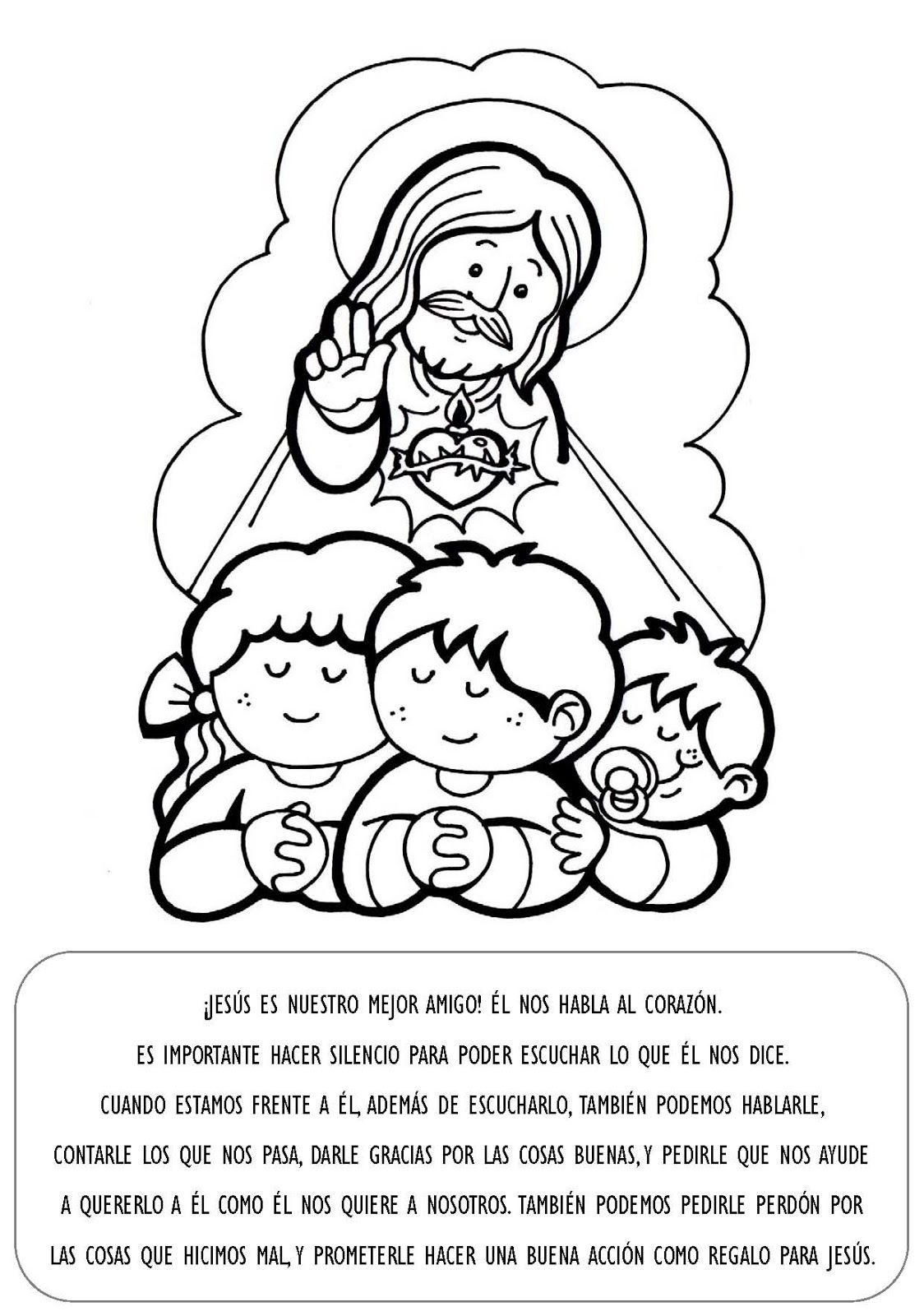 Buscar las cinco diferencias y pintar el dibujo (en el caso de no poder pintar, te invito a que vos puedas dibujarlo en tu cuaderno):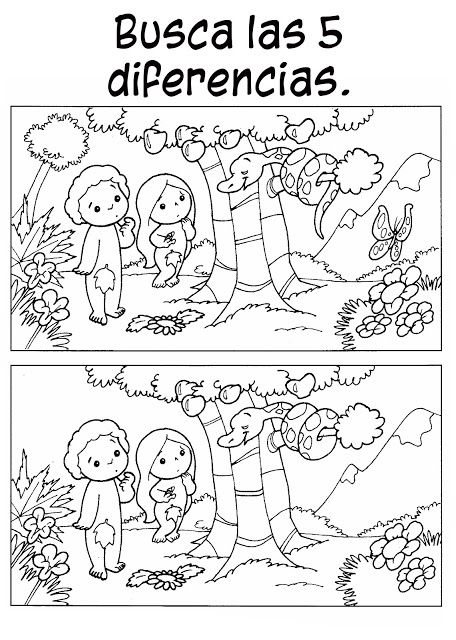 Gracias a todos por enviar la tarea a mi mail. A seguir así. Saludosaldofranetovich@gmail.com 